離島振興法に基づく固定資産税の課税免除変更届出書年　　　　月　　　　日（宛先）松山市長届出者（所有者）住所又は所在地　　　　　　　　　　　　　　　　　　　　　　　　　ふりがな氏名又は名称　　　　　　　　　　　　　　　　　　　　　　　　　　電話番号（　　　　　　　）　　　　　　　－　　　　　　　　　　　年　　月　　日付け松（　）第　号で課税免除の適用を受けた固定資産について，下記のとおり内容を変更したので，松山市離島振興法に基づく離島振興対策実施地域の固定資産税の課税免除に関する条例第３条第２項の規定により届け出ます。また，この届出に関し必要な事項を職員が関係機関に照会することに同意します。３．変更された土地・家屋・償却資産注　変更内容が分かる書類等を添付してください。＜松山市記入欄＞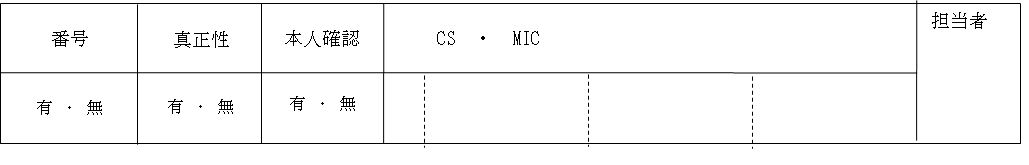 １．所有者の個人番号又は法人番号⇒個人番号は，左１マス空けて記入してください。⇒個人番号は，左１マス空けて記入してください。⇒個人番号は，左１マス空けて記入してください。⇒個人番号は，左１マス空けて記入してください。⇒個人番号は，左１マス空けて記入してください。⇒個人番号は，左１マス空けて記入してください。⇒個人番号は，左１マス空けて記入してください。⇒個人番号は，左１マス空けて記入してください。⇒個人番号は，左１マス空けて記入してください。⇒個人番号は，左１マス空けて記入してください。⇒個人番号は，左１マス空けて記入してください。⇒個人番号は，左１マス空けて記入してください。⇒個人番号は，左１マス空けて記入してください。⇒個人番号は，左１マス空けて記入してください。２．変更理由土地物件所在地物件所在地地目全体地積（㎡）全体地積（㎡）　取得年月日　取得年月日　取得年月日取得金額土地物件所在地物件所在地地目対象部分地積（㎡）対象部分地積（㎡）　取得年月日　取得年月日　取得年月日取得金額土地変更前㎡㎡年　　　　月　　　　日年　　　　月　　　　日年　　　　月　　　　日円土地変更前㎡㎡年　　　　月　　　　日年　　　　月　　　　日年　　　　月　　　　日円土地変更後㎡㎡年　　　　月　　　　日年　　　　月　　　　日年　　　　月　　　　日円土地変更後㎡㎡年　　　　月　　　　日年　　　　月　　　　日年　　　　月　　　　日円家屋物件所在地物件所在地構造全体延床面積（㎡）工事着手年月日減価償却開始年月日特別償却の有無耐用年数取得金額家屋物件所在地物件所在地種類対象部分床面積（㎡）取得年月日減価償却開始年月日特別償却の有無耐用年数取得金額家屋変更前㎡年　　　月　　　日年　　　月　　日円家屋変更前㎡年　　　月　　　日年　　　月　　日円家屋変更後㎡年　　　月　　　日年　　　月　　日円家屋変更後㎡年　　　月　　　日年　　　月　　日円償却資産種類名称及び型式数量取得年月日減価償却開始年月日特別償却の有無特別償却の有無耐用年数取得金額償却資産変更前年　　　月　　　日年　　　月　　　日円償却資産変更後年　　　月　　　日年　　　月　　　日円償却資産変更前年　　　月　　　日年　　　月　　　日円償却資産変更後年　　　月　　　日年　　　月　　　日円